IN THE GROOVECOUNTY SHOW 5th - 7th JULY 2024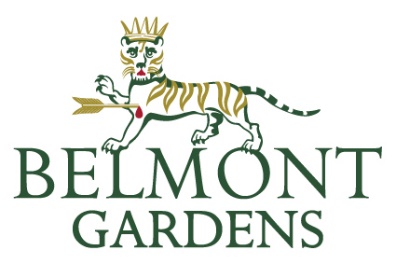 These classes are kindly sponsored byCLASS 1	REFLECTIONS – AN EXHIBIT NOVICE 		Space allowed: width 60cm, depth 68cm, height 90cm		To be staged on table with pale blue covering table 76cm from the floor against white wall.		Viewed and Judged from the front.CLASS 2	MOONLIGHT SERENADE – A CASCADE EXHIBIT		Space allowed: width 70cm, depth 70cm, height optionalTo be staged on floor with grey carpet tilesExhibitor to supply own stand. 		Viewed all round and Judged from the front.CLASS 3	WELCOME TO THE JUNGLE – A PEDESTAL EXHIBIT		Space allowed: width 107cm, depth 107cm, height optional		To be staged on floor with grey carpet tiles against a white wall.		Exhibitor may provide own base.		Viewed and Judged from the front.CLASS 4	BLAZE OF GLORY – AN EXHIBIT USING A METAL GRID 		Space allowed: width 90cm, depth 68cm, height optional                        Exhibitor to use own metal grid *		To be staged on table with pale blue covering table 76cm from the floor against white wall.                        Viewed and Judged from the front.CLASS 5	ROCK AROUND THE CLOCK – A STEAM PUNK EXHIBIT		Space allowed width 70cm, depth 70cm, height unlimited		To be staged on floor with grey carpet tiles. Exhibitor may provide own base.		Viewed and Judged all round.  CLASS 6	CHANTILLY LACE – STILL LIFE EXHIBIT (NO FOAM)		An Exhibit in the style of Constance Spry		Space allowed: width 60cm, depth 68cm, height unlimited		Exhibitor must use own base.		To be staged on table with pale blue covering table 76cm from the floor against white wall.		Viewed and Judged from the front.CLASS 7	ABOVE AND BELOW – AN EXHIBIT USING TWO PLACEMENTS		Space allowed: width 90cm depth 90cm, height unlimitedTo be staged on floor with grey carpet tiles. Exhibitor may provide own base		Viewed and Judged all round.CLASS 8	GLORY BOX – A PETITE EXHIBIT		Space allowed: width 25cm, depth 25cm, height 35cmTo be staged on dark blue card mounted on a Perspex stand 15cm high, on open tabling covered in pale blue fabric. 		This class may be submitted ready assembled.		Viewed all round and Judged from the front.CLASS 9	PUT ON YOUR DANCING SHOES – A CRAFT EXHIBIT		Space allowed: width 40cm, depth 30cm, height 40cm		Exhibitor to make a shoe and display on own decorated box. Predominately both to be completed out of plant material		To be staged on table with pale blue covering table 76cm from the floor.		This class may be submitted ready assembled.		Viewed all round and Judged from the front.CLASS 10	FAN THE FLAME – AN EXHIBIT		Space allowed: width 60cm, depth 30cm, height 40cm.		Exhibitor may use own stand if required.		To be staged on table with pale blue covering table 76cm from the floor against windows.		This class may be submitted ready assembled.		Viewed and Judged from the front.CLASS 11	THE TWIST – IMPOSED EXHIBIT		Space allowed: one third-circle white segment, radius 74cm, height 74cm		To be staged on table with pale blue covering table 76cm from the floor.		Viewed and judged from the front.		            CLASS 12	ON THE BEACH – JUNIOR EXHIBIT		Space allowed: width 30cm, depth 30cm, height 30cm.		To be staged on table with pale blue covering table 76cm from the floor.		This class may be submitted ready assembled.		Two age classes 6-8 years and 9-13 years		Viewed and Judged from the front.PRIZESClass 3	 1st £20		Classes 1,2-4 to 11	1st £10		 2nd £15					2nd £8 3rd £10					3rd £6 4th £8						4th £4						Class 12 	 6 - 8yrs 					1st - 2nd - 3rd & VHC – A Rosette 9 - 13yrs 					1st - 2nd - 3rd & VHC - A RosetteTROPHIESClass 3 (Winner)	The Lady Falmouth Perpetual TrophyClass 1 (Winner)	NoviceClasses 1 to 10	The Tim Day Trophy for Best in ShowClasses 1 to 10	The Kit Wells Trophy for Best use of Garden Plant MaterialClasses 1 to 10	Best use of colourClasses 1 to 10	Best use of TextureClasses 1 to 11	Judges ChoicePRIZE GIVING is at 3pm on Sunday 7th July 2024TROPHY WINNERS PLEASE MAKE SURE THAT EITHER YOU OR YOUR REPRESENTATIVE IS PRESENT TO RECEIVE YOUR PRIZE. *Metal Grids can be loaned from Show Chairman (Anna Mobile 07824 376 878)RULESThis competition will be Judged using NAFAS Competition Manual Forth Edition 2023 and “Plant Material in all its forms July 2016”, the latter being available from www.kentfloralart.co.uk/judges.htmlTHE JUDGES DECISION IS FINAL.1	All Classes are OPEN, Except CLASS 1: NOVICE CLASS is open to competitors who have not achieved a “First” at a Kent Floral Area Show or Kent County Show before.2	Each exhibit must be the UNAIDED work of the competitor and MUST BE ASSEMBLED IN THE MAIDSTONE BUILDING with the exception of Classes 8, 9,10 and12, which may be brought ready assembled. In all exhibits natural plant material MUST predominate. Artificial plant material is NOT permitted. Many techniques, whether contemporary or traditional, require a great deal of time to complete. Pre-done work of this type is acceptable in any class but must not predominate.       Aerosol cans of any description MUST NOT be used in the competition venue.3	In all classes, except where otherwise stated, exhibits to be staged on tabling approximately 76cm from the floor and covered in fabric. Backgrounds to exhibits will be the sides of the building in some Classes. No other Backgrounds to exhibits may be used behind exhibits. NOTHING may be attached to the staging. Some exhibits will be staged on the open tabling, so please make sure the back of your design is neatened.4	The positions to be occupied by competitors will be decided by the Competition Secretary and a card with the name and club of the exhibitor will be placed beside each exhibit, these cards may NOT be repositioned by the competitor.5	All entries must be made on the official Showing Scene website no later than 14th June 2024. Entries start on 8th March until the 14th June at Showing Scene . All entries will be acknowledged by e-mail. Entries will be dealt with in strict rotation. Spaces in some Classes may be limited; entrants will be notified if their entries have not been accepted. ENTRIES MUST BE RECEIVED BY THE DATE GIVEN AS ALL COMPETITORS NAMES HAVE TO BE IN THE CATALOGUE. 6	Each entry form must be accompanied by correct fee – Class 11 (Imposed) requires payment of £38.  Class 3 (Pedestal) requires payment of £5.00. All other Classes require an entry fee of £3.50 they can be paid by cheque, card payment or BAC’s. Junior Class 12 no fee.7	Exhibits may be staged from 9.00am till 9.00pm on Thursday 4th July 2024.Competitors displaying a vehicle pass can drive to the Maidstone Building on the Thursday to unload their flowers etc. 8	Class 11 Imposed Class must be staged between 5.30 pm – 7.30pm on Thursday 4th July 2024.     All components will be provided and will become the property of the competitor. The competitors may only use the components supplied to them. Competitors MUST use some or all of each of the components provided to them. Competitors in Class 11 will be notified of work box items they may use.9	 Judging will commence at 8.00am on Friday 5th July 2024. NO competitors are allowed in the Maidstone Building before 10am on Friday. Only officials, and other authorised persons will be permitted in the competition hall during staging times.	No photographs to be published on any social media website prior to Judging.10	All data given upon entry into classes with the organisers (Kent Floral Art & KCSA) may be      provided to Horticultural Societies etc. for the publishing of results. Name, Club Details and     results will be published in the catalogue and online. Details may also be provided to the press and Horticultural Societies for publication. By making an entry to a class with the Kent County Agricultural Society and Kent Floral Art you are providing consent for the storage and disclosure of information in this way. Kent Floral Art will publish photographs of all exhibits by members of Kent Floral Art clubs in any promotional material.11	The organisers (Kent Floral Art & KCAS) will accept NO LIABILITY for loss or damage to    competitors exhibits or property for the duration of the show and before or after collection.          Exhibits may be collected AFTER 5.30pm on Sunday 7th July 2024 or up to lunchtime on Monday 8th July 2024. Please note there is no vehicles allowed before 7.00pm on Sunday evening. It will be    possible to drive to the building on Monday morning to assist with the collection of large exhibits with the appropriate vehicle pass. Those exhibits left in the building on Sunday evening will be moved, but left in the building in order that the drapes may be removed.  12	NO EXHIBIT MAY BE TOUCHED BY EXHIBITORS OR THEIR REPRESENTATIVES       AFTER THE JUDGING UNTIL 5.30PM ON SUNDAY 7TH JULY 2024 UNLESS SPECIAL   PERMISSION IS GIVEN BY THE SHOW CHAIRMAN. The show committee will make arrangements for watering the exhibits overnight and reserve the right to move and/or replace any plant material.   13	All exhibits will be staged in artificial light. All measurements in the staging instructions are        approximate. All exhibits must be staged within the space provided. Please check your             measurements carefully with those in the schedule.14	Competitors will be issued with an exhibitors’ pass admitting them to the showground. Please note that you will be requested to show your exhibitors pass to gain entry on Thursday 4th July and again on Monday 8th July as well as 24 hours a day a day on show days.15	Admittance to showground 	DRIVERS AND PASSENGERS MUST PRODUCE THE APPROPRIATE PASS16	Security	There will be security on the main and back gates 24 hours a day form 8.00am on Sunday 30th June to 6.00pm on Wednesday 10th July. Security will be provided specifically for the Maidstone Building From: Thursday 4th July 3.00pm – Monday 10th July 8.00am.